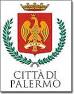      ASSESSORATO AL TURISMODal 17 Maggio 2014 il Comune di Palermo ha istituito l’imposta di soggiorno   con deliberazione del Consiglio Comunale n° 73 del 09 Aprile 2014. 
L’imposta si applica sui pernottamenti dei soli non residenti nel Comune di Palermo e per un massimo di 4 pernottamenti consecutiviLa misura dell’imposta per questa struttura ricettiva è di Euro                                                a persona per notteSono previste le seguenti esenzioni: minori fino al compimento del dodicesimo anno di età; autisti di pullman, guide, traduttori e accompagnatori turistici, nell’esercizio delle loro funzioni, che prestano attività di assistenza a gruppi organizzati dalle agenzie di viaggio e turismo; malati e coloro che assistono degenti ricoverati presso strutture sanitarie, in ragione di due accompagnatori per paziente;scolaresche e studenti universitari fuori sede che beneficiano del servizio abitativo presso una delle residenze universitarie dell’Ente Regionale per il Diritto allo Studio Universitario della Sicilia;volontari e soggetti che alloggiano in strutture ricettive a seguito di provvedimenti adottati da autorità pubbliche, per fronteggiare situazioni di carattere sociale, nonché di emergenza conseguenti ad eventi calamitosi o di natura straordinaria;giornalisti e agenti di viaggio che partecipano a Press Trip ed Educational Tour, organizzati o ospitati da Tour Operator, Vettori, e/o dall’Amministrazione Comunale.